      ＊鬼子母神さまにお預けの方は無料です。　　　　　 計　　　　　　　　名　　　　　　　　　　　　　円（一人三百円）なるべく早くお申し込みください。郵送されてお金は後からでも結構です。代表者　　住所「　　　　　　　　　　　　　　　　　　　　　　　　　　　　　　　　　　　　」氏名「　　　　　　　　　　　　　　　　　　　　　　　　　」芳　名（フリガナ）令和六年節分星祭祈祷会申込書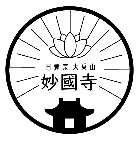 大　昭　平　令　　　　年　　　月　　　　日大　昭　平　令　　　　年　　　月　　　　日大　昭　平　令　　　　年　　　月　　　　日大　昭　平　令　　　　年　　　月　　　　日大　昭　平　令　　　　年　　　月　　　　日大　昭　平　令　　　　年　　　月　　　　日大　昭　平　令　　　　年　　　月　　　　日大　昭　平　令　　　　年　　　月　　　　日大　昭　平　令　　　　年　　　月　　　　日大　昭　平　令　　　　年　　　月　　　　日大　昭　平　令　　　　年　　　月　　　　日大　昭　平　令　　　　年　　　月　　　　日大　昭　平　令　　　　年　　　月　　　　日大　昭　平　令　　　　年　　　月　　　　日大　昭　平　令　　　　年　　　月　　　　日大　昭　平　令　　　　年　　　月　　　　日大　昭　平　令　　　　年　　　月　　　　日大　昭　平　令　　　　年　　　月　　　　日生　　年　　月　　日令和六年節分星祭祈祷会申込書男　　女男　　女男　　女男　　女男　　女男　　女男　　女男　　女男　　女男　　女男　　女男　　女男　　女男　　女男　　女男　　女男　　女男　　女性別令和六年節分星祭祈祷会申込書数え年令和六年節分星祭祈祷会申込書